展覧会ワクワクカード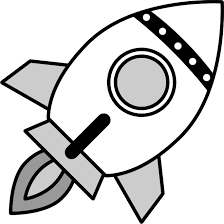                                                                               　　　　　　　　　　　　　年　　　　　組　　名前　　　　　　　　　　　　　　★全校のスローガンは…　　　　Ｏｕｒ　Ｌｉｔｔｔｅ　Ｕｎｉｖｅｒｓｅ★全校のスローガンは…　　　　Ｏｕｒ　Ｌｉｔｔｔｅ　Ｕｎｉｖｅｒｓｅ★全校のスローガンは…　　　　Ｏｕｒ　Ｌｉｔｔｔｅ　Ｕｎｉｖｅｒｓｅホップ！ステップ！！ジャーンプ！！！　　　　　月　　　　　日（　　　）　　☆今年の展覧会、どんな展覧会にしたいですか？☆展覧会の自分のめあては…☆作っている作品とがんばること平面【　　　　　　　　　　　　】工作【　　　　　　　　　　　　】小さな作品【　　　　　　　　　　　　】協同作品【　　　　　　　　　　　　】がんばること　　　　１０月　　　　日（　　　）☆いよいよ、展覧会１ヶ月前です！　作品のできぐあいはどうですか？　今後、どんなところをがんばりますか？　　　　　１１月　　　　　日（　　　）☆展覧会が始まりました！どうでしたか？☆自分の作品について☆他の学年の作品の良かったところ！　　　　　月　　　　　日（　　　）　　☆今年の展覧会、どんな展覧会にしたいですか？☆展覧会の自分のめあては…☆作っている作品とがんばること平面【　　　　　　　　　　　　】工作【　　　　　　　　　　　　】小さな作品【　　　　　　　　　　　　】協同作品【　　　　　　　　　　　　】がんばること　　　　１１月　　　　日（　　　）☆さあ！いよいよ来週は展覧会です！　どんなところを見てほしいですか？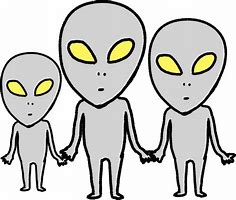 　　　　　１１月　　　　　日（　　　）☆展覧会が始まりました！どうでしたか？☆自分の作品について☆他の学年の作品の良かったところ！